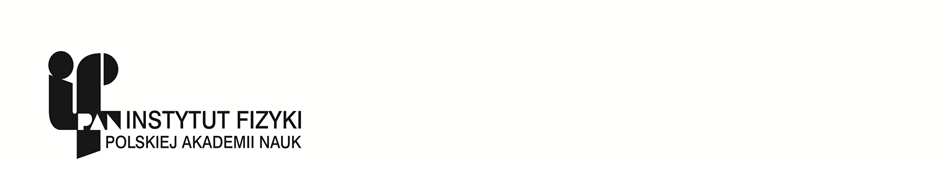 		Załącznik nr 2 do Zapytania ofertowego	FORMULARZ OFERTYMiejscowość ..........................., dnia ........................ r.Zamawiający:Instytut Fizyki Polskiej Akademii Naukul. Aleja Lotników 32/46,02-668 Warszawa
Wykonawca: Nazwa: ……………………………………………………………………………………………………………………………………………………………..Adres:……………………………………………………………………………………………………………………………………………………………….NIP:………………………………………………….., REGON ………………………………………………………….Nr telefonu: …………………………………..,  adres e-mail: ……………………….…………………………………Nr rejestru oraz organ  rejestrowy (jeśli dotyczy*) …………………………………………………………………………………………………..Osoba do kontaktu: ………………………………………………………………………………………….W odpowiedzi na zapytania ofertowe nr  DZP/ZO/32/2023/JTD  dotyczące: „ Świadczenia usług odbioru,  transportu i zagospodarowania  odpadów na potrzeby Instytutu Fizyki PAN”,działając w imieniu Wykonawcy składam/składamy   ofertę na świadczenie tych usług zgodnie z ww. zapytaniem ofertowym na kwotę netto zł ………………………………………(słownie…………………………………………………………………………………………………………… )  zł + podatek VAT w wysokości …………………… , co stanowi kwotę ……………. zł    brutto (słownie: ...................................................................................................................................................... złotych).   Szczegółowy zakres usług i cen określony jest w załączniku nr 1 do niniejszej oferty, t.j.  w kalkulacji cenowej.   Oświadczam/my, że podana kwota obejmuje wszystkie koszty wykonania zamówienia. Oświadczam/my, że Wykonawca jest zarejestrowany w rejestrze prowadzonym na podstawie art.  49 ustawy o odpadach  z dnia 14 grudnia 2012 r. ( Dz.U. (t.j. Dz. U. 2022 r. poz. 699 z późn. zm.) i zakresie wszystkich usług opisanych w ww. zapytaniu ofertowym i posiada aktualny numer BDO ………………………………………………………    Wykonawca zobowiązuje się zrealizować usługi opisane w ww. zapytaniu ofertowym  zgodnie z wymogami Zamawiającego.    W razie wybrania przez Zamawiającego niniejszej  oferty, Wykonawca zobowiązuje się  do podpisania z Zamawiającym umowy na warunkach określonych w Załączniku nr 4 do zapytania ofertowego, w miejscu i terminie określonym przez Zamawiającego. Oświadczam/my w imieniu Wykonawcy, że Wykonawca nie podlega wykluczeniu z postępowania na podstawie art. 7 ust. 1 ustawy z dnia 13 kwietnia 2022 r. o szczególnych rozwiązaniach w zakresie przeciwdziałania wspieraniu agresji na Ukrainę oraz służących ochronie bezpieczeństwa narodowego (tj. Dz. U. z 2023 r. poz. 129 z późn.zm.).Oświadczam/my, że Wykonawca jest związany ofertą przez okres 30 dni.Wykaz załączników do oferty: Załącznik nr 1 – Kalkulacja cenowa.……………………………………………. …………………………………………….…...................................................................        Podpis upoważnionegoprzedstawiciela Wykonawcy